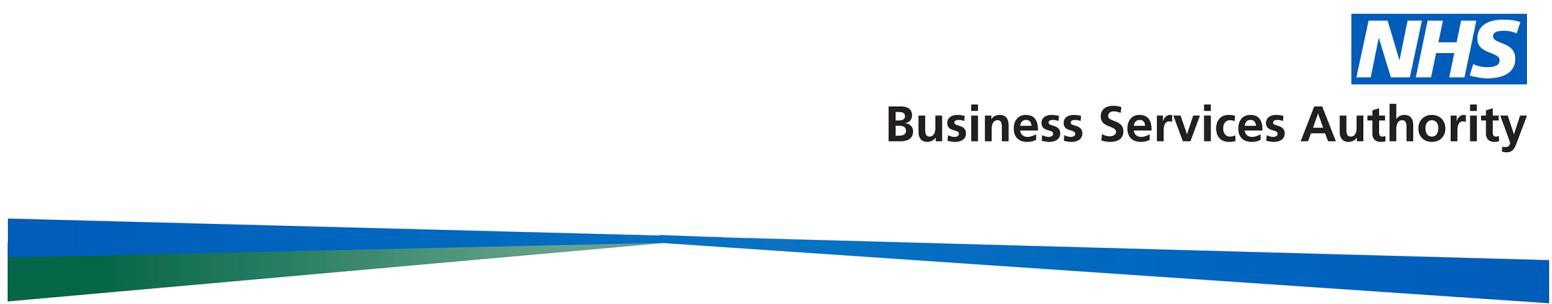 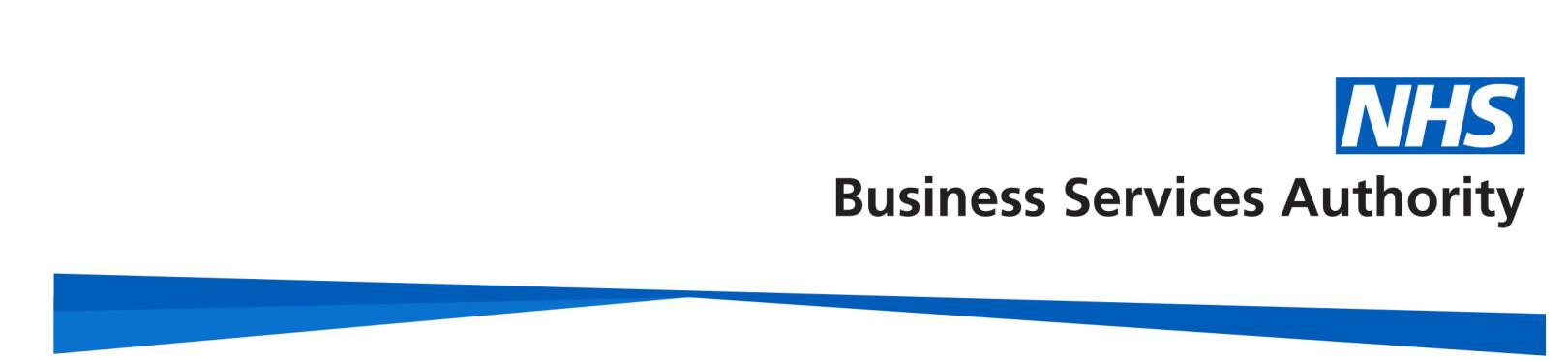 NHS Prescription ServicesBridge House 152 Pilgrim Street Newcastle upon TyneNE1 6SNTel: 0845 850 0001Email:nhsbsa.prescriptionservices@nhs.netWebsite: www.nhsbsa.nhs.uk20 December 2021GTIN20/12/2021 Version 12.2.0There are no updates on the GTIN Transfer Tracking Log this week. Regards,dm+d authoring team